مدير محترم امور آموزشی دانشگاه ............................................   با سلاماحتراماً به استحضار مي‌رساند که جلسه آزمون جامع کتبی/ شفاهی دانشجویان دکتری رشته ي........................................ به شماره به شرح جدول ذیلدر ساعت ...................... روز ............................... با حضور اساتيد راهنما، مشاور و داور در محل ........................................ برگزار گرديد نتایج ذیل مورد تصويب اعضاي كميته قرار گرفت.اسامی دانشجویان.                                                       اعضاء كميته برگزاری آزمون جامعنام و نام خانوادگي نماينده امور آموزشی دانشگاه ........................................                         امضاء و تاريخ:     بسمه تعاليفرم شماره 11صورتجلسه برگزاری آزمون جامع کتبی / شفاهی دانشجویان دکتریمعاونت آموزشي 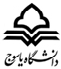 ردیفنام و نام خانوادگی دانشجویانشماره دانشجوییرشته و گرایشنمره کتبینمره شفاهیجمع کل نمره1234567رديفنام و نام خانوادگيسمتاشكالات احتماليمحل امضاء1استاد راهنما2استاد مشاور3داور خارج4داور داخل5